Pre-K 1 Class Newsletter Hi!We will continue our unit on Fairy Tales this week. We are also practicing counting to 100 as the 100th day of school is coming up on February 7th.  We will be having a special day of counting and some fun activities planned for this day involving the number 100.  I have a snack sign -up sheet on the board in the room.  If you would like to bring some snack for our “trail mix” just write down your child’s name.  Thank you! Swimming starts Tuesday, January 29th at 1:30p.m. Please bring a towel, swimsuit and a bag to put items in.  Easy change clothes would also be helpful. Thanks!  Have a good weekend!Thank you to all those who brought snack this week!  Have a great weekend! -- Miss LauraUpcoming Dates:Swimming – January 29th 1:30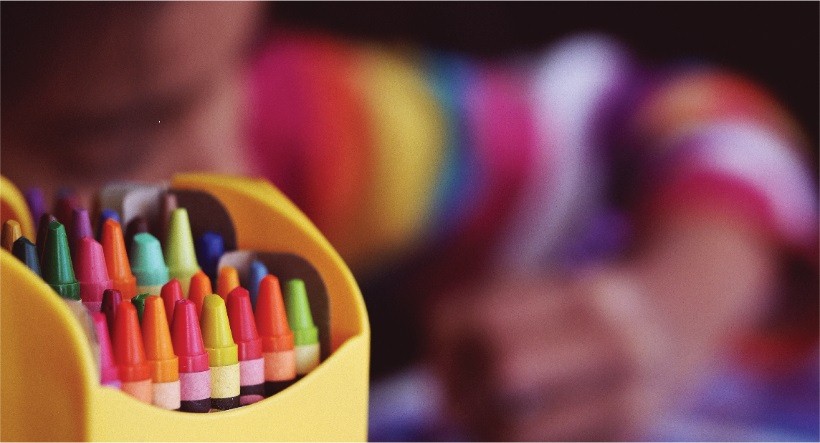 